О Т К Р Ы Т О Е    А К Ц И О Н Е Р Н О Е     О Б Щ Е С Т В О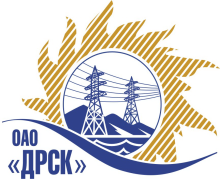 27.06.2014 г.   							                    № 380/УЭУведомление о переносе срока рассмотрения предложений и подведения итогов	Настоящим извещением сообщаем, о внесении изменений в извещение о проведении открытого запроса предложений  от 30.05.14г.  № 31401204628 и в закупочную  документацию право заключения договора:  Проведение специальной оценки условий труда филиала "ПЭС"Изменения внесены:В Извещение: 	пункт 12 читать в следующей редакции: «Предполагается, что рассмотрение предложений участников запроса предложений будет осуществлено в срок 04 июля  2014 г. по адресу Организатора. Организатор вправе, при необходимости, изменить данный срок».	Пункт 13 читать в следующей редакции: «Предполагается, что подведение итогов  запроса предложений будет осуществлено в срок 18 июля  2014 г. по адресу Организатора. Организатор вправе, при необходимости, изменить данный срок».В Закупочную  документацию:		Пункт 4.1.28  читать в следующей редакции: «Предполагается, что рассмотрение предложений участников запроса предложений будет осуществлено в срок 04 июля  2014 г. по адресу Организатора. Организатор вправе, при необходимости, изменить данный срок».	Пункт 4.1.29  читать в следующей редакции: «Предполагается, что подведение итогов  запроса предложений будет осуществлено в срок 18 июля  2014 г. по адресу Организатора. Организатор вправе, при необходимости, изменить данный срок».Ответственный секретарь Закупочной комиссии2 уровня ОАО «ДРСК»	                                    п/п                                  О.А. МоторинаИсп. Коврижкина Е.Ю. тел.(416-2) 397-208okzt5@drsk.ruДАЛЬНЕВОСТОЧНАЯ РАСПРЕДЕЛИТЕЛЬНАЯ СЕТЕВАЯ КОМПАНИЯУл.Шевченко, 28,   г.Благовещенск,  675000,     РоссияТел: (4162) 397-359; Тел/факс (4162) 397-200, 397-436Телетайп    154147 «МАРС»;         E-mail: doc@drsk.ruОКПО 78900638,    ОГРН  1052800111308,   ИНН/КПП  2801108200/280150001